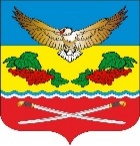                                                                 РОСТОВСКАЯ ОБЛАСТЬ                         ЦИМЛЯНСКИЙ РАЙОНМУНИЦИПАЛЬНОЕ ОБРАЗОВАНИЕ «КАЛИНИНСКОЕ СЕЛЬСКОЕ ПОСЕЛЕНИЕ»   СОБРАНИЕ ДЕПУТАТОВКАЛИНИНСКОГО СЕЛЬСКОГО ПОСЕЛЕНИЯПОСТАНОВЛЕНИЕ    22.04.2024	                                № 7                               ст. Калининская     В соответствии с пунктом 4 части 1 и частью 4 статьи 14 Федерального закона от 6 октября 2003 года № 131–ФЗ «Об общих принципах организации местного самоуправления в Российской Федерации», пунктом 6 части 1 статьи 6 Федерального закона от 27 октября 2010 года № 190-ФЗ «О теплоснабжении», пунктами 12,13 Требований к схемам теплоснабжения, утверждённых постановлением Правительства Российской Федерации от 22.02.2012 №154 «О требованиях к схемам теплоснабжения, порядку их разработки и утверждения», ПОСТАНОВЛЯЮ:1. Провести публичные слушания по проекту актуализации схемы теплоснабжения Калининского сельского поселения 30 апреля 2024 года в 16.30 по адресу: Ростовская область, Цимлянский район, ст. Калининская, ул.Центральная, д.34, Администрация Калининского сельского поселения. Проект актуализированной схемы теплоснабжения Калининского сельского поселения размещен на официальном сайте www.kalininskaya-adm.ru/index.php/skhemy-teplosnabzheniya2.Замечания, предложения и отзывы по проекту принимаются в письменном виде до 29 апреля 2024 года в Администрацию Калининского сельского поселения по адресу: ст. Калининская, ул.Центральная, д.34.3. Разместить на официальном сайте Администрации Калининского сельского поселения в информационно-телекоммуникационной сети «Интернет».Председатель Собрания депутатов –глава Калининского сельского поселения                                          Н.Н.КапкановО проведении публичных слушаний по проекту актуализации схемы теплоснабжения Калининского сельского поселения 